Publicado en Barcelona el 21/12/2023 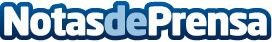 Regalar arte, la mejor opción para las grandes ocasiones con ARTIKARegalar arte es la opción ideal para las ocasiones especiales, porque se trata de compartir piezas únicas. Los libros de artista cumplen todos los requisitos de un objeto exclusivo: son ediciones limitadas, irrepetibles y de calidad artesanal. Una gran idea cuyo valor siempre perdurará en el tiempoDatos de contacto:ArtikabooksArtikabooks934928000Nota de prensa publicada en: https://www.notasdeprensa.es/regalar-arte-la-mejor-opcion-para-las-grandes Categorias: Nacional Artes Visuales Literatura Celebraciones http://www.notasdeprensa.es